輔仁大學食品科學系安全衛生器材櫃內容物清單若有使用上問題或耗材過期，請洽環安衛中心3963、3021輔仁大學安全衛生器材櫃簡易說明表2013年12月第一版註1:若有使用上問題，請洽環安衛中心:校內分機3963、3021註2:實驗室負責人請將此份使用手冊張貼於安全衛生器材櫃上,並教育訓練實驗室所有人員正確使用時機註3:實驗室如有其他應變器材,請自行增貼於「13其他」欄位教育訓練簽名欄:                                                                          No名稱圖示規格數量1有毒物質吸液棉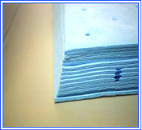 可吸收酸性、鹼性化學液體和未知化學液體1包2有毒物質吸液棉條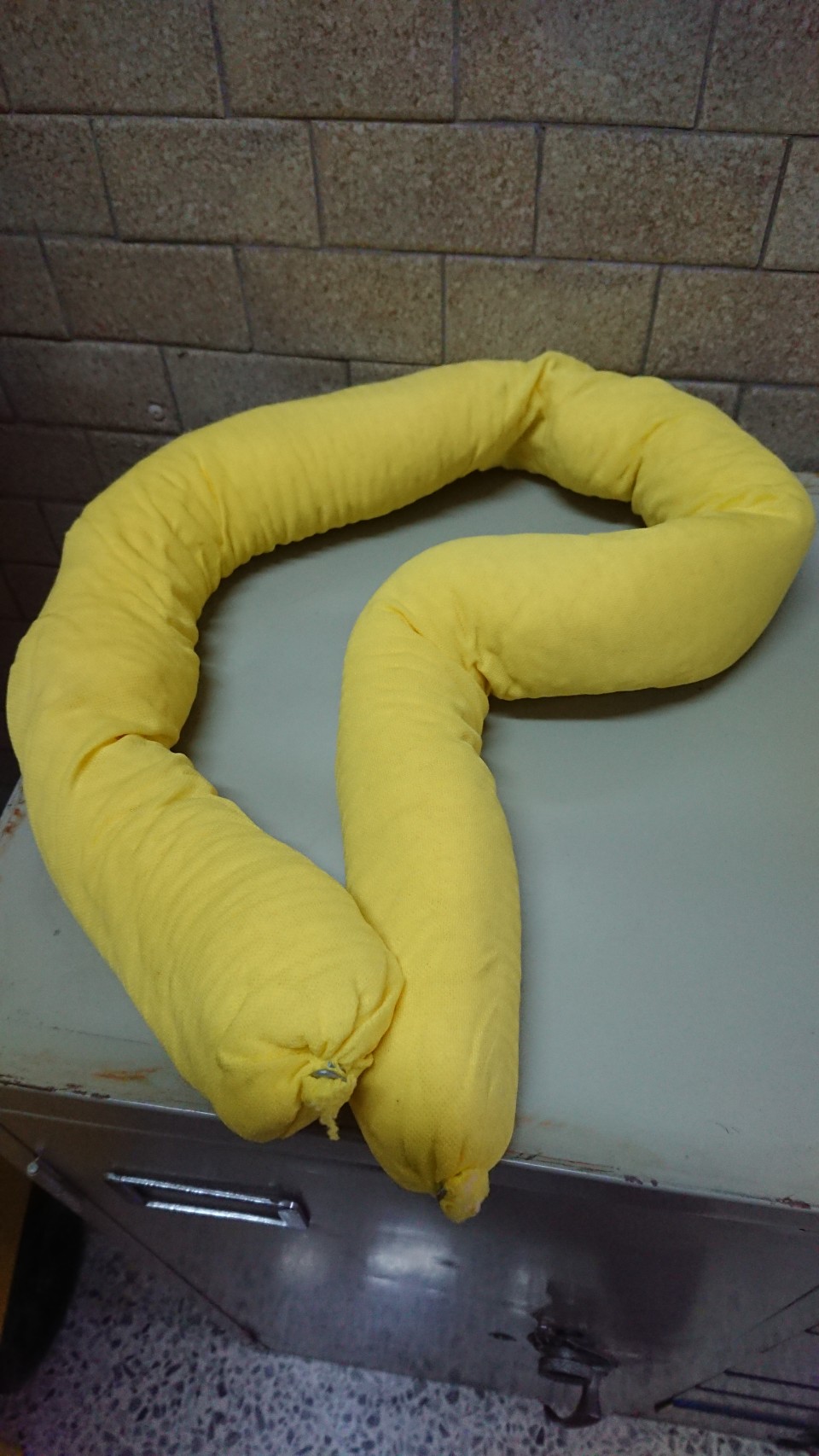 可吸收酸性、鹼性化學液體和未知化學液體4條3有毒物質吸液枕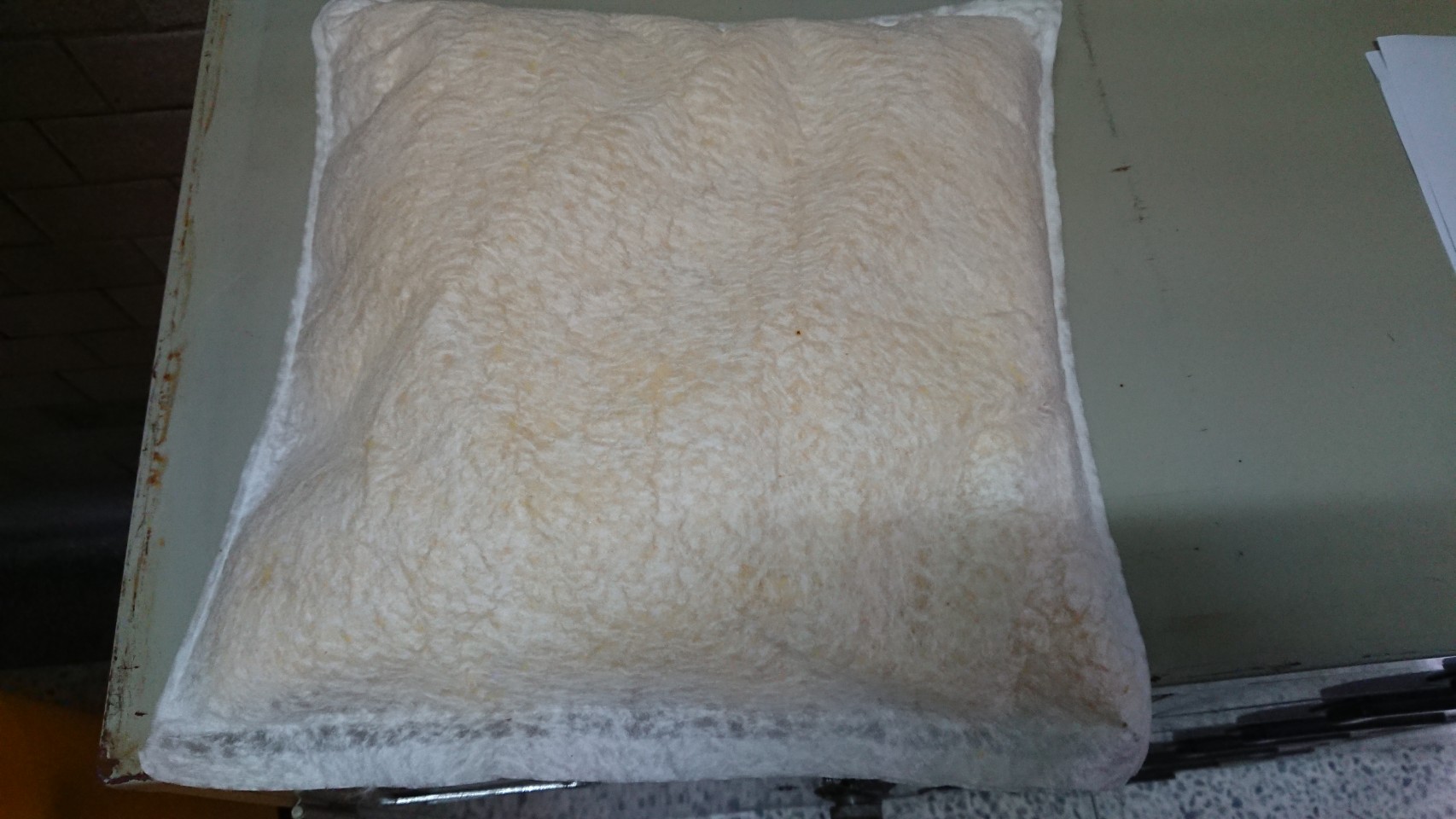 可吸收酸性、鹼性化學液體和未知化學液體10個4C級連身式防護服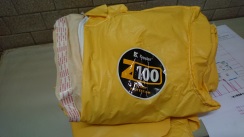 2件5防酸鹼護目鏡(鏡腳型)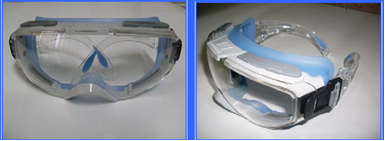 頭帶、鏡腳兩用型2支6半面雙罐式防毒面具-本體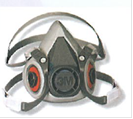 -62002個7防有機與酸性氣體濾罐-2個/包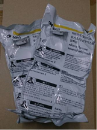 -6006；須注意有效期限到期日: 2021 年  8 月2包8防酸鹼溶劑手套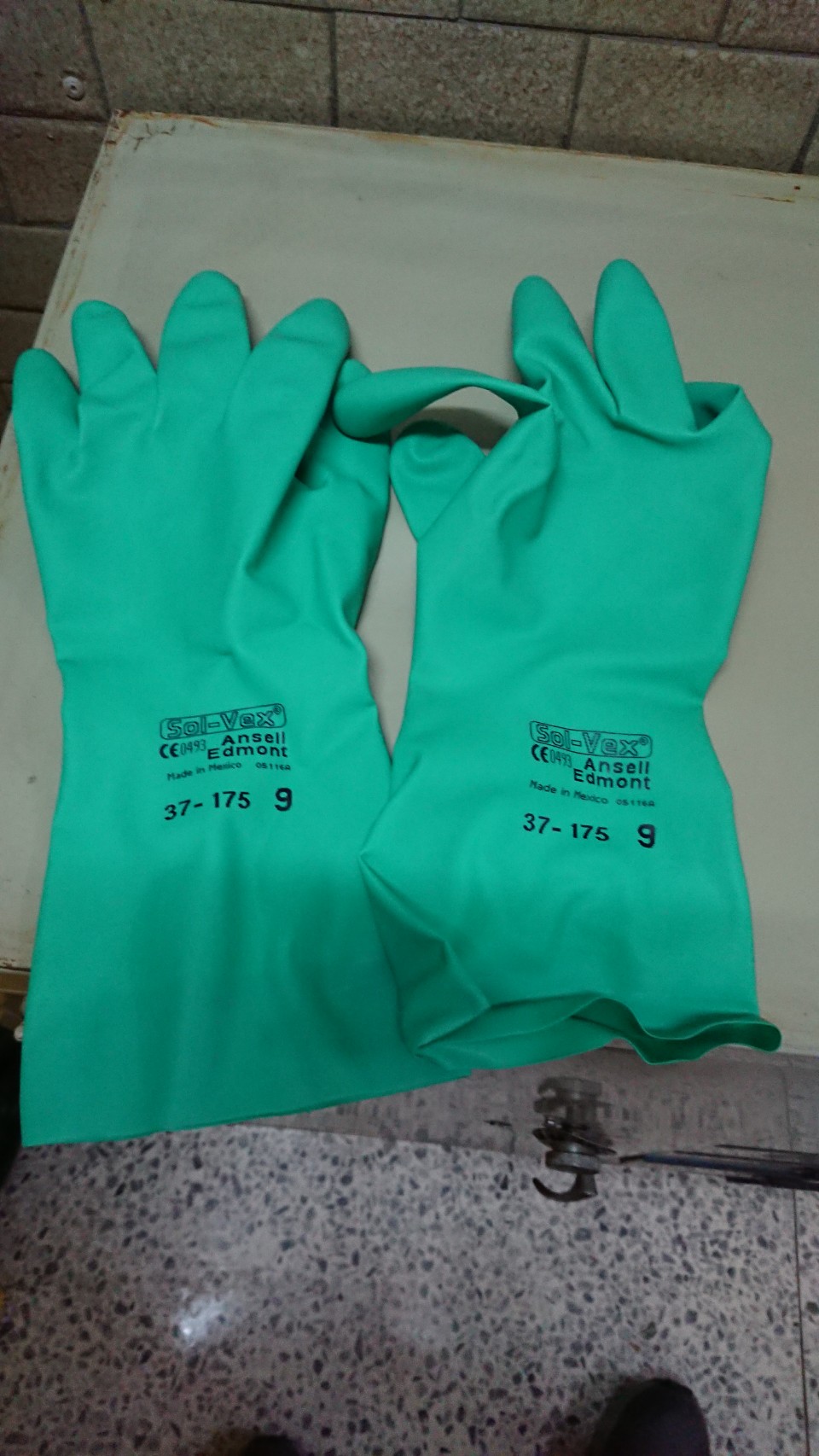 2雙9防酸鹼橡膠靴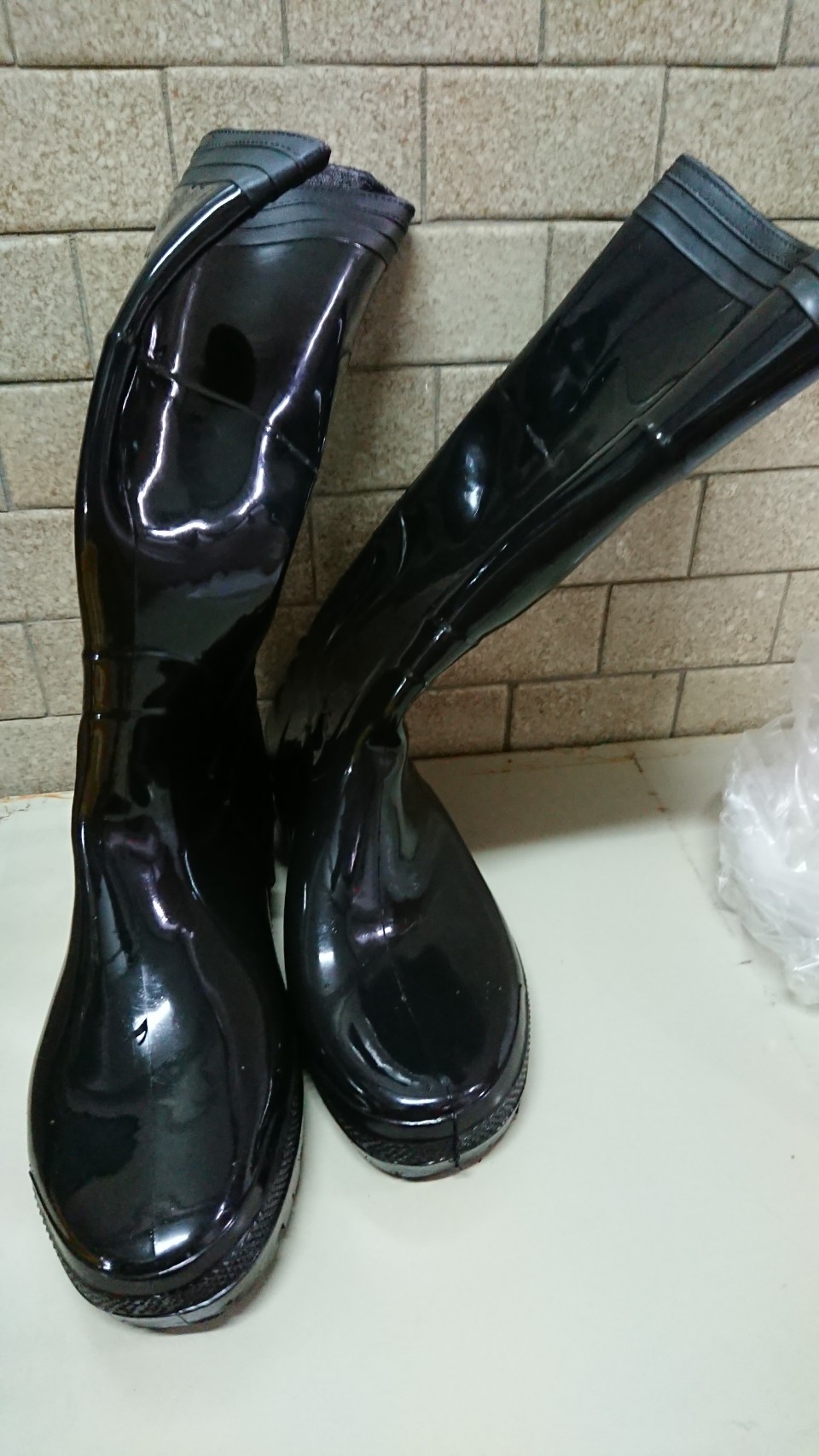 2雙10廢棄物處理袋(中)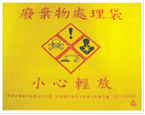 10個11ChemTape 2 耐化膠帶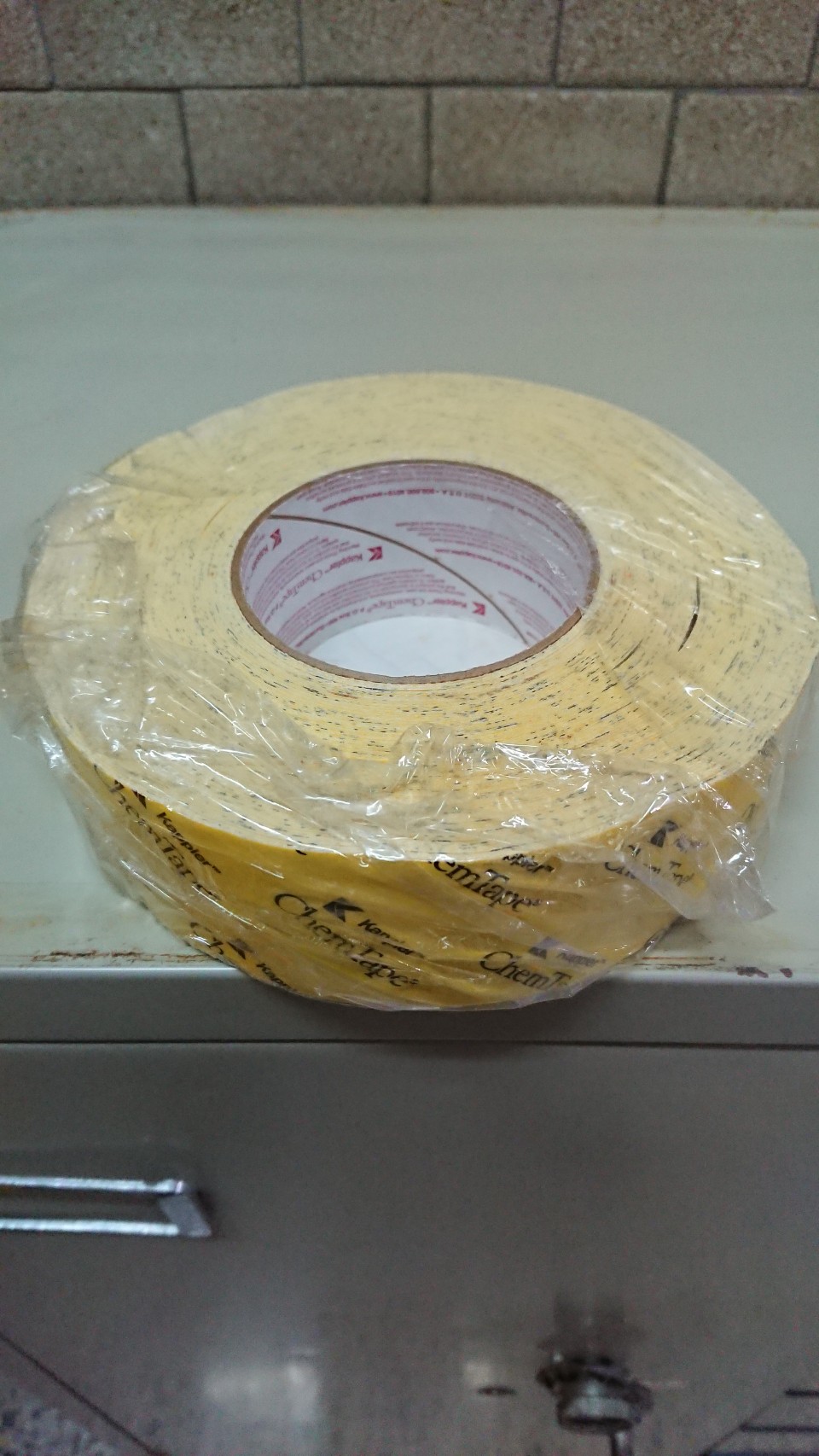 1卷12施工警示帶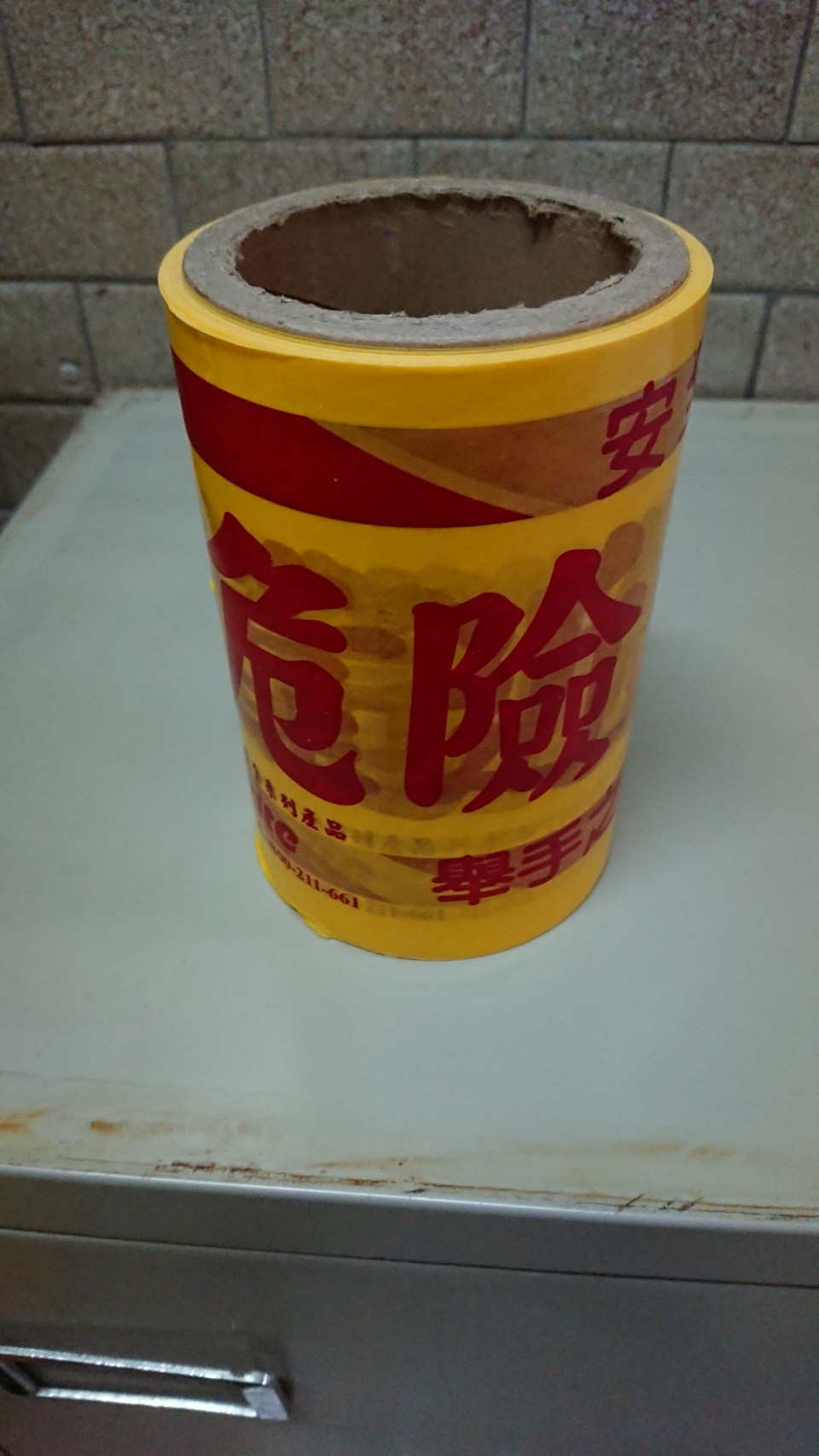 1卷13管線強力膠帶-銀色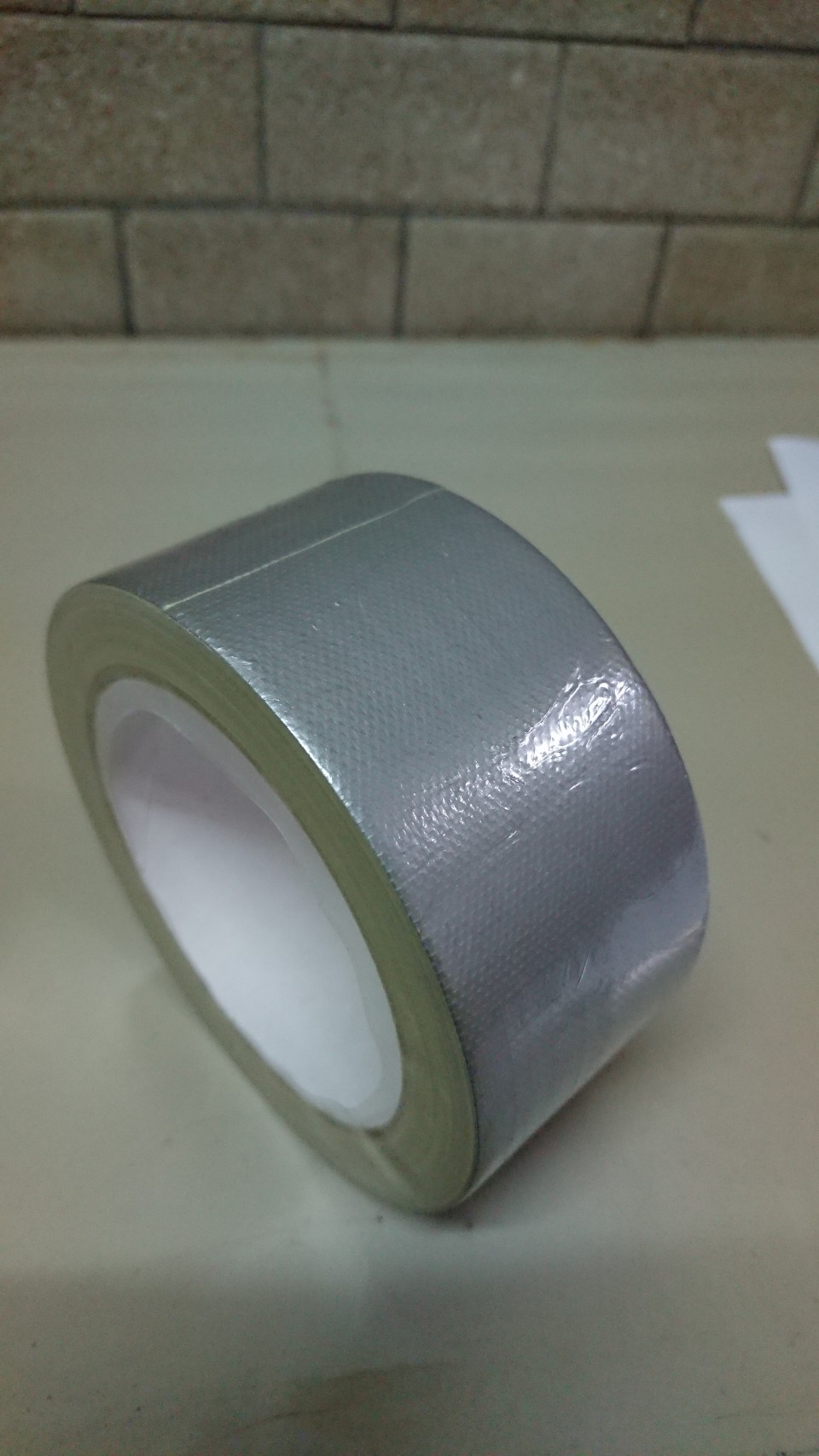 1卷14LED手電筒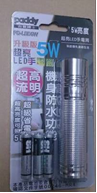 1個15防火毯(附攜行袋)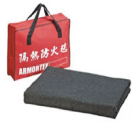 1件僅四樓有16防熱手套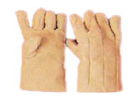 耐熱無17防寒手套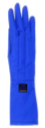 列管物品；液態氮使用，以上無18絕緣手套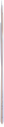 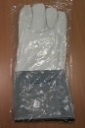 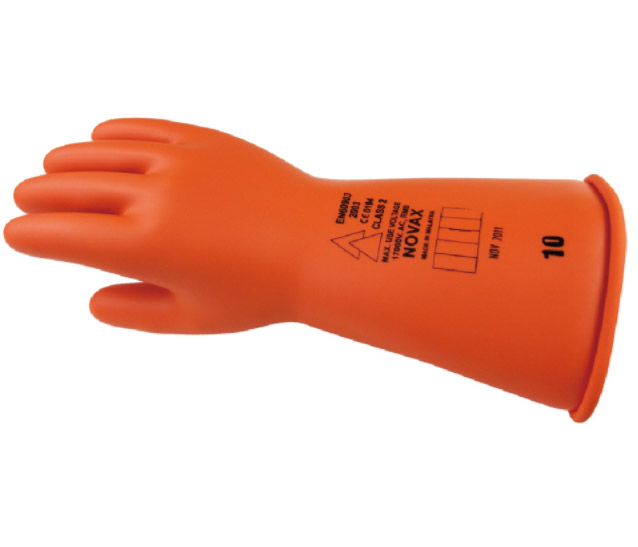 列管物品；耐20KV以上電壓(內橡膠、外罩皮手套)無19氣閥式防有機異臭用口罩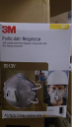 -9913v無No名稱圖示圖示使用時機使用時機注意事項注意事項注意事項1防酸鹼護目鏡(鏡腳型)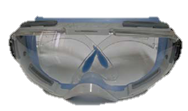 工作於粉塵滿佈的工作場所。操作酸性與鹼性的工作區域者。工作於粉塵滿佈的工作場所。操作酸性與鹼性的工作區域者。1.使用前及使用後都應做外觀檢查2.有變質、破損須立即更換3.使用完畢，若有被酸鹼化學液噴濺時，請以清水  清洗乾淨。 4.蔭乾後，收藏於置物袋(或夾鏈袋)保存。5.請儲存於乾燥的地方，並避免陽光直射，以延長  使用壽命。6.請勿於高溫作業環境下穿戴使用1.使用前及使用後都應做外觀檢查2.有變質、破損須立即更換3.使用完畢，若有被酸鹼化學液噴濺時，請以清水  清洗乾淨。 4.蔭乾後，收藏於置物袋(或夾鏈袋)保存。5.請儲存於乾燥的地方，並避免陽光直射，以延長  使用壽命。6.請勿於高溫作業環境下穿戴使用1.使用前及使用後都應做外觀檢查2.有變質、破損須立即更換3.使用完畢，若有被酸鹼化學液噴濺時，請以清水  清洗乾淨。 4.蔭乾後，收藏於置物袋(或夾鏈袋)保存。5.請儲存於乾燥的地方，並避免陽光直射，以延長  使用壽命。6.請勿於高溫作業環境下穿戴使用2半面雙罐式防毒面具-本體適合噴漆、溶劑清洗、攪拌混和、粉碎、等易產生粉塵、化學作業環境，可重複清洗使用。適合噴漆、溶劑清洗、攪拌混和、粉碎、等易產生粉塵、化學作業環境，可重複清洗使用。當有下列情形時需檢視/丟棄過濾式面體或濾毒罐：1.呼吸阻抗增加時。2.當有嚐到、聞到、感覺刺激感來自污染物時3.面體或配件破損、撕裂或被污染物污染4.依照濾毒罐之保存與使用期限更換。當有下列情形時需檢視/丟棄過濾式面體或濾毒罐：1.呼吸阻抗增加時。2.當有嚐到、聞到、感覺刺激感來自污染物時3.面體或配件破損、撕裂或被污染物污染4.依照濾毒罐之保存與使用期限更換。當有下列情形時需檢視/丟棄過濾式面體或濾毒罐：1.呼吸阻抗增加時。2.當有嚐到、聞到、感覺刺激感來自污染物時3.面體或配件破損、撕裂或被污染物污染4.依照濾毒罐之保存與使用期限更換。3防有機與酸性氣體濾罐-2個/包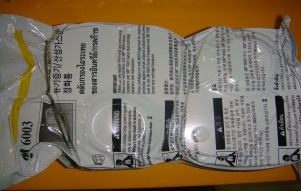 可過濾有機蒸氣與酸性氣體。可過濾有機蒸氣與酸性氣體。當有下列情形時需檢視/丟棄過濾式面體或濾毒罐：1.呼吸阻抗增加時。2.當有嚐到、聞到、感覺刺激感來自污染物時3.面體或配件破損、撕裂或被污染物污染4.依照濾毒罐之保存與使用期限更換。當有下列情形時需檢視/丟棄過濾式面體或濾毒罐：1.呼吸阻抗增加時。2.當有嚐到、聞到、感覺刺激感來自污染物時3.面體或配件破損、撕裂或被污染物污染4.依照濾毒罐之保存與使用期限更換。當有下列情形時需檢視/丟棄過濾式面體或濾毒罐：1.呼吸阻抗增加時。2.當有嚐到、聞到、感覺刺激感來自污染物時3.面體或配件破損、撕裂或被污染物污染4.依照濾毒罐之保存與使用期限更換。4防酸鹼溶劑手套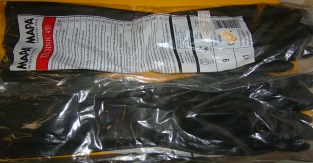 可廣泛使用在一般化學溶劑上。可廣泛使用在一般化學溶劑上。安全防護手套使用注意事項1.使用前和使用後都應做手套之外觀檢查。2.無萬能的手套，使用時必須正確穿戴適合於作業  內容的手套。3.在檢查時或使用中如發現有任何不良，應立即更換  新品，不可再使用。4.保存的地方應避免高溫高溼的場所。5.避免重物壓放或摺疊存放。安全防護手套使用注意事項1.使用前和使用後都應做手套之外觀檢查。2.無萬能的手套，使用時必須正確穿戴適合於作業  內容的手套。3.在檢查時或使用中如發現有任何不良，應立即更換  新品，不可再使用。4.保存的地方應避免高溫高溼的場所。5.避免重物壓放或摺疊存放。安全防護手套使用注意事項1.使用前和使用後都應做手套之外觀檢查。2.無萬能的手套，使用時必須正確穿戴適合於作業  內容的手套。3.在檢查時或使用中如發現有任何不良，應立即更換  新品，不可再使用。4.保存的地方應避免高溫高溼的場所。5.避免重物壓放或摺疊存放。5防寒手套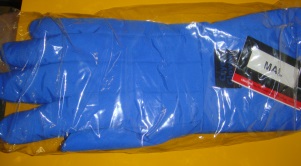 可耐以上低溫。使用液態氮、液態氧可使用，避免人員凍傷。可耐以上低溫。使用液態氮、液態氧可使用，避免人員凍傷。安全防護手套使用注意事項1.使用前和使用後都應做手套之外觀檢查。2.無萬能的手套，使用時必須正確穿戴適合於作業  內容的手套。3.在檢查時或使用中如發現有任何不良，應立即更換  新品，不可再使用。4.保存的地方應避免高溫高溼的場所。5.避免重物壓放或摺疊存放。安全防護手套使用注意事項1.使用前和使用後都應做手套之外觀檢查。2.無萬能的手套，使用時必須正確穿戴適合於作業  內容的手套。3.在檢查時或使用中如發現有任何不良，應立即更換  新品，不可再使用。4.保存的地方應避免高溫高溼的場所。5.避免重物壓放或摺疊存放。安全防護手套使用注意事項1.使用前和使用後都應做手套之外觀檢查。2.無萬能的手套，使用時必須正確穿戴適合於作業  內容的手套。3.在檢查時或使用中如發現有任何不良，應立即更換  新品，不可再使用。4.保存的地方應避免高溫高溼的場所。5.避免重物壓放或摺疊存放。6防熱手套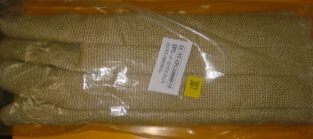 耐熱，適合高溫場所使用。防止輻射熱，拿取高溫爐或烘箱物品時使用，避免人員燙傷。耐熱，適合高溫場所使用。防止輻射熱，拿取高溫爐或烘箱物品時使用，避免人員燙傷。安全防護手套使用注意事項1.使用前和使用後都應做手套之外觀檢查。2.無萬能的手套，使用時必須正確穿戴適合於作業  內容的手套。3.在檢查時或使用中如發現有任何不良，應立即更換  新品，不可再使用。4.保存的地方應避免高溫高溼的場所。5.避免重物壓放或摺疊存放。安全防護手套使用注意事項1.使用前和使用後都應做手套之外觀檢查。2.無萬能的手套，使用時必須正確穿戴適合於作業  內容的手套。3.在檢查時或使用中如發現有任何不良，應立即更換  新品，不可再使用。4.保存的地方應避免高溫高溼的場所。5.避免重物壓放或摺疊存放。安全防護手套使用注意事項1.使用前和使用後都應做手套之外觀檢查。2.無萬能的手套，使用時必須正確穿戴適合於作業  內容的手套。3.在檢查時或使用中如發現有任何不良，應立即更換  新品，不可再使用。4.保存的地方應避免高溫高溼的場所。5.避免重物壓放或摺疊存放。7絕緣手套絕緣手套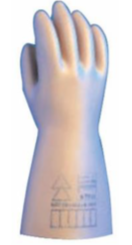 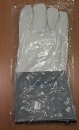 可耐20KV以下電壓，一般家電電壓為100V~240V。防止感電危害，操作感電作業需穿戴。可耐20KV以下電壓，一般家電電壓為100V~240V。防止感電危害，操作感電作業需穿戴。使用高電壓手套一定要在手套外側另套用皮革手套，以保護橡膠手套免於作業中受刺穿破，以策安全。戴用電用橡膠手套前，應將手錶及手鍊等金屬物卸下。8氣閥式防有機異臭用口罩氣閥式防有機異臭用口罩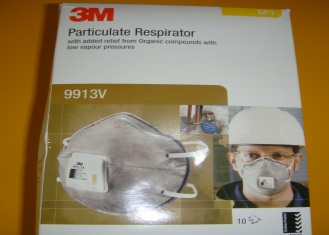 適用於下列工作環境：1.粉塵防護。 2.電焊防護:焊錫、銅焊、金屬切割、金屬  熔融。3.有機氣體蒸氣、臭氧防護。適用於下列工作環境：1.粉塵防護。 2.電焊防護:焊錫、銅焊、金屬切割、金屬  熔融。3.有機氣體蒸氣、臭氧防護。口罩含呼氣閥目的在減輕使用者呼氣時的空氣阻力及降低口罩內悶熱現象。9吸液棉吸液棉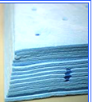 片狀：用於少量洩漏，直接擦拭。條狀：用於圍堵洩漏液體(洩漏處理車)。枕狀：吸附大量之液體(洩漏處理車)。片狀：用於少量洩漏，直接擦拭。條狀：用於圍堵洩漏液體(洩漏處理車)。枕狀：吸附大量之液體(洩漏處理車)。經耐強酸強鹼的處理，吸液棉能吸收大多數之化學液體，也不會與化學藥品起作用，最適合危險液體洩漏之處理。10廢棄物處理袋(中型)廢棄物處理袋(中型)將使用過之吸液棉，手套，濾毒罐等實驗室廢棄物裝入袋中。將使用過之吸液棉，手套，濾毒罐等實驗室廢棄物裝入袋中。有害事業廢棄物專用，家庭生活廢棄物勿裝入。11防火毯(附攜行袋)防火毯(附攜行袋)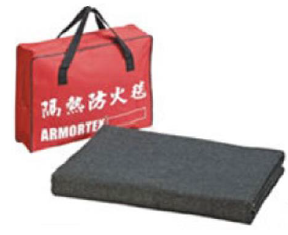 運用於火源覆蓋及隔絕防護以撲滅火焰。運用於火源覆蓋及隔絕防護以撲滅火焰。初期火災時使用,火勢無法用防火毯撲滅時,請使用滅火器或通知119消防隊。12LED手電筒LED手電筒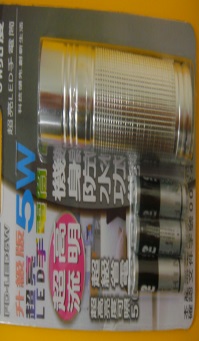 突然停電，需要緊急照明等任何光照不良的場所。
突然停電，需要緊急照明等任何光照不良的場所。
高亮度LED手電筒。13其他其他